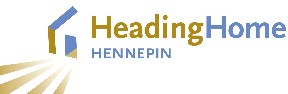 Heading Home Hennepin Executive Committee MeetingNovember 2nd, 2022MinutesAttendees: Susan Bass Roberts, Andrea Brennan, Council Member Jason Chavez, Steve Cramer, Brandon Crow, Co-Chair Mayor Jacob Frey, Saint Grim, John Knowland, Joe Kreisman, Rico Morales, Council Member Jamal Osman, Melissa Pohlman, Dr Danielle Robertshaw, Cathy ten Broeke, Terri Smith, Julia Welle Ayres, Jen Westmoreland, Scott VargoNon-member attendees: Molly Dubois, Carrie Forsland, Amy Geisler, Derek Holt, Andrea Inouye, Binta Kanteh, James Lehnhoff, Jessica Oaxaca, Kyle Olson, Elfric PorteHennepin County staff: Lindsay Anderson, David Hewitt, Markus Klimenko, Mark Legler, Eric Richert, Danielle Werder, Pat ZagarosBrief Introduction from Mayor FreyApproval of MinutesThe Minutes of the August 3rd, 2022, meeting were approved. The Agenda was approvedMembership updateNew members welcomedJennifer Westmoreland, Chair of the Hopkins School Board Rico Morales, Co-Chair of the Lived Experience Advisory GroupMs Jackson, Co-Chair of the Lived Experience Advisory GroupProposal to add a second member of the Youth Action Board (YAB) to the committeeDecision: The Committee Members voted to support adding a second YAB representative.Brief updates on veteran, chronic and family homelessness	See attached presentation below‘Bricks and mortar:’ Overview of efforts to address supplySee attached presentation belowContinuum of Care notifications 	The HUD special CoC funding opportunity for unsheltered homelessness was submitted. The total ask was $13.5M in new funding over three years which would fund 12 new projectsThe HUD standard CoC funding opportunity was submitted. The total renewal request was for $14.8M. This includes 45 projectsHennepin/Wilder held a kick-off meeting ahead of January’s Point-In-Time County (PIT). Approximately 100 people from community partners were in attendance.AdjournmentMeeting officially adjourned. 